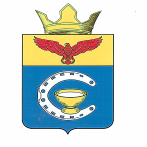 ПРОЕКТВОЛГОГРАДСКАЯ ОБЛАСТЬПАЛЛАСОВСКИЙ МУНИЦИПАЛЬНЫЙ РАЙОНСАВИНСКИЙ СЕЛЬСКИЙ СОВЕТ                                                                  Р Е Ш Е Н И Еот «» _______ 2021 г.                           с. Савинка                                            № О внесении изменений и дополнений в Решение Савинского сельского Совета от 03 марта 2020 г. № 8/1 «Об утверждении Положения о порядке размещения сведений о доходах, об имуществе и обязательствах имущественного характера, представляемых депутатами Савинского сельского Совета, на официальном сайте администрации Савинского сельского поселения и предоставления этих сведений общероссийским средствам массовой информации для опубликования»      С целью приведения законодательства Савинского сельского поселения в соответствии с действующим законодательством Российской Федерации, руководствуясь статьей 7 Федерального закона от 06 октября 2003 года №131-ФЗ «Об общих принципах организации местного самоуправления в Российской Федерации», Савинский сельский СоветРЕШИЛ:1. Внести изменения и дополнения в Решение Савинского сельского Совета № 8/1 от 03 марта 2020 года «Об утверждении Положения о порядке размещения сведений о доходах, об имуществе и обязательствах имущественного характера, представляемых депутатами Савинского сельского Совета, на официальном сайте администрации Савинского сельского поселения и предоставления этих сведений общероссийским средствам массовой информации для опубликования»  (далее - решение).1.1 Подпункт «г» пункта 2 Положения изложить в следующей редакции:       «г) сведения об источниках получения средств, за счет которых совершены сделки (совершена сделка) по приобретению земельного участка, другого объекта недвижимого имущества, транспортного средства, ценных бумаг (долей участия, паев в уставных (складочных) капиталах организаций), цифровых финансовых активов, цифровой валюты, если общая сумма таких сделок (сумма такой сделки) превышает общий доход служащего (работника) и его супруги (супруга) за три последних года, предшествующих отчетному периоду.».       2. Контроль за исполнением настоящего решения, оставляю за собой.        3.Настоящее решение вступает в силу с момента официального опубликования (обнародования).Глава Савинскогосельского поселения                                                         А.И.КоневРег. № __ /2021г.Администрация Савинского сельского поселения                         Палласовского района Волгоградской области404231 с.Савинка, ул.Чапаева 152, Палласовский районВолгоградская область ИНН 3423019576, расчетный счет40204810500000000189 банк ОТДЕЛЕНИЕ ВОЛГОГРАД Г.ВОЛГОГРАД БИК 041806001,ОКПО 04123774,ОКВЭД 75.11.32, тел.57-6-37, email: adm_savinka@mail.ru ___________________________________________________________________                                                                                      Прокурору   							          Палласовского района          старшему советнику юстиции          Крютченко С.В.                В соответствии с п.2.1 Соглашения о взаимодействии в сфере правотворческой деятельности направляю проект Решения Савинского сельского Совета О внесении изменений и дополнений в Решение Савинского сельского Совета от 03 марта 2020 г. № 8/1 «Об утверждении Положения о порядке размещения сведений о доходах, об имуществе и обязательствах имущественного характера, представляемых депутатами Савинского сельского Совета, на официальном сайте администрации Савинского сельского поселения и предоставления этих сведений общероссийским средствам массовой  информации для опубликования» для юридического анализа и дачи соответствующего заключения.Приложение: Копия проекта Решения Глава Савинскогосельского поселения                                                                           А.И.Конев 